	ПриложениеОПЕРАТИВНЫЙ ЕЖЕДНЕВНЫЙ ПРОГНОЗвозникновения чрезвычайных ситуаций на территорииРоссийской Федерации на 21 ноября 2023 г.ДАЛЬНЕВОСТОЧНЫЙ ФО	Прогноз опасных и неблагоприятных метеорологических условий Метеорологическая обстановкаНа востоке Республики Саха (Якутия), в Республике Бурятия, Забайкальском крае снег, метель, гололедица. В Камчатском крае, Чукотском АО сильный снег, мокрый снег, метель, налипание мокрого снега, гололедица. В Сахалинской области, на севере Курильских островов сильный снег, мокрый снег, местами дождь, метель, налипание мокрого снега гололедные явления. В ночь с 22.11 на 23.11 в Приморском крае, Еврейской АО сильный снег, мокрый снег, метель, налипание мокрого снега, гололедные явления. На всей территории округа, кроме юга Хабаровского края, Амурской области сильный ветер с порывами 15-20 м/с, на Курильских островах 18-23 м/с. 1.2.Гидрологическая обстановка: В Приморском крае на отдельных участках рек северных, западных районов, а также на малых реках южных районов продолжается развитие осенних ледовых явлений в виде заберегов и шугохода (преимущественно слабой и средней интенсивности).В уровенном режиме рек существенных изменений не отмечается, наблюдаются небольшие колебания уровня воды на реках северных районов. Все реки в берегах, уровни воды преимущественно ниже отметок выхода воды на пойму на 1,0-2,5 м, на отдельных участках рек центральных и южных районов до 3,0 м. Неблагоприятных и опасных гидрологических явлений не отмечалось.В ближайшие трое суток на большинстве рек края ожидается медленный спад уровня воды, на отдельных участках рек возможны небольшие колебания уровня воды за счет прохождения шуги в руслах рек. Выхода рек из берегов, опасных гидрологических явлений не прогнозируется.В Забайкальском крае на реке Онон у сел Бытэв и Чиндант забереги и шугоход занимают 40-70% ширины реки, на остальных реках края наблюдается ледостав, местами неполный. На отдельных участках рек Аргуни, Шилки, Онона, Ингоды, Нерчи, Чикоя, Хилка, на реках Витим, Олекма и Чара толщина льда составляет 12-53 см, что в основном около и на 10-19 см меньше средних многолетних значений.В Республике Бурятия повышение температурного фона способствовало началу разрушения ледяного покрова. На отдельных участках рек лед потемнел, появилась вода на льду, небольшие промоины. На северных реках сохраняется ледостав. В Еврейской АО местами на Среднем Амуре на участке с. Екатерино-Никольское – с. Нагибово – ледостав. Продолжается ледоход на реке Биджан.В Амурской области на Верхнем Амуре ледостав. Продолжается ледоход на р. Зея от с. Мазаново до устья, на Амуре в месте впадения р. Зея на участке г. Благовещенск - с. Гродеково.В Хабаровском крае местами на Нижнем Амуре на участке с. Циммермановка – устье – ледостав. Продолжается ледоход на реках Уссури, Тумнин, в верховьях рек Хор, Сукпай, Катэн, Матай, Кур.На Амуре у города Хабаровска и на Амурской протоке сплошной ледоход. Японское море, Татарский пролив высота волн 1-2м (4 балла).Охотское море высота волн 2-3.5м (5 баллов).Берингово море высота волн 2-3.5м (5 баллов).2. Прогноз ЧСПриродные и природно-техногенные ЧСПрогнозируется вероятность возникновения ЧС (происшествий), связанных с повреждением (обрывом) ЛЭП и линий связи, обрушением слабо укрепленных конструкций, падением деревьев на всей территории округа, кроме юга Хабаровского края, Амурской области (Источник – сильный порывистый ветер), в Камчатском, Приморском краях, Сахалинской области, Чукотском АО, на севере Курильских островов, Еврейской АО (Источник – налипание мокрого снега, гололедные явления).Существует вероятность ЧС (происшествий), связанных с затруднением в движении автотранспорта, перекрытием трасс для движения и увеличением количества ДТП на автодорогах федерального, регионального и местного значения, в работе аэропортов и вертолетных площадок на востоке Республики Саха (Якутия), в Республике Бурятия, Забайкальском, Камчатском, Приморском краях, Сахалинской области, Чукотском АО, на севере Курильских островов, Еврейской АО (Источник –  снег, сильный снег, метель, гололедица).Прогнозируется вероятность возникновения ЧС (происшествий) в акваториях Берингова, Охотского морей, связанных с авариями и повреждениями на судах при нарушении правил судоходства в условиях осложненной синоптической обстановки. Возможны повреждения судов у причалов, береговых сооружений (Источник – волнение моря до 5 баллов).Наибольший риск провалов людей и техники под неокрепший лед сохраняется на водных объектах на территории Камчатского, Хабаровского, Забайкальского краев, Республики Саха (Якутия), Магаданской, Амурской, Сахалинской областей, Еврейской АО, Чукотского АО. На территории южных, низкогорных районов Сахалинской области и Камчатского, Приморского, Хабаровского  краев существует вероятность возникновения ЧС (происшествий), вызванных перекрытием автомобильных и железных дорог, нарушением работы транспорта, повреждением опор ЛЭП, повреждением зданий и сооружений, нарушением работы систем жизнеобеспечения населения (Источник – высокий уровень предшествующего увлажнения, оползни, сели, обвалы, антропогенная деятельность).Возникает вероятность ЧС (происшествий), в связи с перекрытием дорог, нарушением работы транспорта, повреждением зданий и сооружений, нарушением работы систем жизнеобеспечения населения, угрозой населению, вызванных сходом снежных лавин в горных и лавиноопасных районах Республики Бурятия, Забайкальского края (Источник – сход снежных лавин).2.2. Техногенные ЧСПрогнозируется вероятность возникновения чрезвычайных ситуаций 
локального уровня, связанных с авариями в работе систем коммунального жизнеобеспечения, а также риск возникновения техногенных пожаров (в т.ч. взрывов бытового газа), бытовых пожаров в частном секторе с использованием печного отопления на территории округа (Источник – понижение температуры воздуха, износ оборудования, нарушение и несоблюдение производственно-технологических норм и правил эксплуатации газового оборудования, не соблюдение правил пожарной безопасности).СИБИРСКИЙ ФОПрогноз опасных и неблагоприятных метеорологических условий Метеорологическая обстановкаНа территории округа местами слабый снег, гололедица. На Таймыре сильный снег, метель. В республиках Алтай, Хакасия, Алтайском крае, на юге и в центре Красноярского края, в Омской, Новосибирской, Томской, Кемеровской, Иркутской областях сильный ветер с порывами 18-23 м/с, местами до 25 м/с. 1.2.Гидрологическая обстановка: В связи с установлением ледостава резкий рост уровня воды (на 20-75 см за сутки) отмечается на отдельных реках Тюменской, Кемеровской областей, Красноярского края. На других водных объектах округа опасных и неблагоприятных гидрологических явлений не отмечается.Прогноз ЧСПриродные и природно-техногенные ЧСПрогнозируется вероятность возникновения ЧС (происшествий), связанных с повреждением (обрывом) ЛЭП и линий связи, обрушением слабо укрепленных конструкций, падением деревьев на территории республик Алтай, Хакасия, Алтайского края, юга и центра Красноярского края, Омской, Новосибирской, Томской, Кемеровской, Иркутской областей (Источник – сильный порывистый ветер).Существует вероятность ЧС (происшествий), связанных с затруднением в движении автотранспорта, перекрытием трасс для движения и увеличением количества ДТП на автодорогах федерального, регионального и местного значения; в работе аэропортов и вертолетных площадок на территории округа (Источник – снег, гололедица), На Таймыре (Источник – сильный снег, метель).Наибольший риск провалов людей и техники под неокрепший лед сохраняется на водных объектах Красноярского края, Иркутской, Новосибирской, Томской, Омской областей. Возникает вероятность ЧС (происшествий), в связи с перекрытием дорог, нарушением работы транспорта, повреждением зданий и сооружений, нарушением работы систем жизнеобеспечения населения, угрозой населению, вызванных сходом снежных лавин в горных и лавиноопасных районах республик Алтай, Хакасия, Красноярского края (Источник – сход снежных лавин). 2.2. Техногенные ЧС Прогнозируется вероятность возникновения чрезвычайных ситуаций 
локального уровня, связанных с авариями в работе систем коммунального жизнеобеспечения, а также риск возникновения техногенных пожаров (в т.ч. взрывов бытового газа), бытовых пожаров в частном секторе с использованием печного отопления на территории округа (Источник – понижение температуры воздуха, износ оборудования, нарушение и несоблюдение производственно-технологических норм и правил эксплуатации газового оборудования, не соблюдение правил пожарной безопасности).УРАЛЬСКИЙ ФО1. Прогноз опасных и неблагоприятных метеорологических условийМетеорологическая обстановкаВ Челябинской области сильный снег, мокрый снег, метель, налипание мокрого снега, гололедные явления. В Свердловской области, на юго-западе Ханты-Мансийского АО сильный снег, метель. На всей территории округа гололедица. Ветер в Свердловской, Челябинской, Курганской, Тюменской областей с порывами 18-23 м/с, в Ханты-Мансийском АО 12-17 м/с, в Ямало-Ненецком АО до 15 м/с.1.2.Гидрологическая обстановкаНа реках округа продолжает формироваться ледостав.В Ханты-Мансийском АО ожидаются колебания уровней воды в пределах характерных сезонных значений. На притоках рек Обь и Иртыш ожидается установление ледостава и нарастание толщины льда. Возможен рост уровней воды, обусловленный осенними ледовыми явлениями и ледоставом. На реке Обь ожидается установление ледостава, на реке Иртыш ожидаются осенние ледовые явления.В Ямало-Ненецком АО на водных объектах ожидается развитие осенних ледовых явлений: забереги, шугоход, ледостав.В Курганской области прогнозируется дальнейшее развитие процессов ледообразования на водоемах и водотоках области.В Свердловской области в ближайшие дни на фоне похолодания и низкой водности ожидается интенсивное ледообразование и замерзание водных объектов. В Тюменской области на р. Тобол ниже г. Ялуторовск сформировался зажор льда.В Челябинской области на реках области идет ледостав, прогнозируется увеличение толщины льда, появление заберегов. Достижение критических уровней воды в реках области не прогнозируется.2. Прогноз ЧС2.1. Природные и природно-техногенные ЧС  Прогнозируется вероятность возникновения ЧС (происшествий), связанных с повреждением (обрывом) ЛЭП и линий связи, обрушением слабо укрепленных конструкций, падением деревьев на территории Свердловской, Челябинской, Курганской, Тюменской областей (Источник – сильный порывистый ветер), Челябинской области (Источник – налипание мокрого снега, гололедные явления).Существует вероятность ЧС (происшествий), связанных с затруднением в движении автотранспорта, перекрытием трасс для движения и увеличением количества ДТП на автодорогах федерального, регионального и местного значения; в работе аэропортов и вертолетных площадок на территории округа (Источник – гололедица); в Челябинской, Свердловской областях, на юго-западе Ханты-Мансийского АО (Источник – сильный снег, метель).Наибольший риск провалов людей и техники под неокрепший лед сохраняется на водных объектах округа. На территории Свердловской и Челябинской областей существует вероятность возникновения ЧС (происшествий), связанных с перекрытием автомобильных и железных дорог, нарушением работы транспорта, повреждением опор ЛЭП, повреждением зданий и сооружений, нарушением работы систем жизнеобеспечения населения (Источник – просадка грунта, оползни, обрушение горных пород, техногенная и антропогенная деятельность).2.2. Техногенные ЧСПрогнозируется вероятность возникновения чрезвычайных ситуаций 
локального уровня, связанных с авариями в работе систем коммунального жизнеобеспечения, а также риск возникновения техногенных пожаров (в т.ч. взрывов бытового газа), бытовых пожаров в частном секторе с использованием печного отопления на территории округа (Источник – понижение температуры воздуха, износ оборудования, нарушение и несоблюдение производственно-технологических норм и правил эксплуатации газового оборудования, не соблюдение правил пожарной безопасности).ПРИВОЛЖСКИЙ ФО1. Прогноз опасных и неблагоприятных метеорологических условийМетеорологическая обстановкаНа всей территории округа, кроме востока Оренбургской области сильный снег, мокрый снег, на юге местами дождь, метель, налипание мокрого снега, гололедные явления. На всей территории округа сильный ветер с порывами 15-20 м/с. 1.2.Гидрологическая обстановкаРост уровня воды (на 24-114 см за сутки) из-за осадков наблюдается на р. Сюнь у с. Миньярово (Башкортостан).Процесс ледообразования возобновился на реках Пермского края и Кировской области. На других водных объектах округа опасных и неблагоприятных гидрологических явлений не отмечается.2. Прогноз ЧС2.1. Природные и природно-техногенные ЧСПрогнозируется вероятность возникновения ЧС (происшествий), связанных с повреждением (обрывом) ЛЭП и линий связи, обрушением слабо укрепленных конструкций, падением деревьев на всей территории округа (Источник – сильный порывистый ветер); на всей территории округа, кроме востока Оренбургской области (Источник – налипание мокрого снега, гололедные явления).Существует вероятность ЧС (происшествий), связанных с затруднением в движении автотранспорта, перекрытием трасс для движения и увеличением количества ДТП на автодорогах федерального, регионального и местного значения; в работе аэропортов и вертолетных площадок на всей территории округа, кроме востока Оренбургской области (Источник – сильный снег, мокрый снег, метель, гололедные явления).2.2 Техногенные ЧС Существует вероятность возникновения ЧС (происшествий), связанных с авариями в работе систем коммунального жизнеобеспечения, а также риск возникновения техногенных пожаров (в т. ч. взрывов бытового газа) на территории округа (Источник – износ оборудования, нарушение и несоблюдение производственно-технологических норм и правил эксплуатации газового оборудования).ЮЖНЫЙ ФОПрогноз опасных и неблагоприятных метеорологических условийМетеорологическая обстановкаНа территории округа местами дождь, мокрый снег. На востоке Краснодарского края, в. Астраханской области сильный дождь, местами мокрый снег. В Волгоградской области сильный снег, мокрый снег, метель, налипание мокрого снега, гололедные явления. На всей территории округа, кроме Республики Крым, г. Севастополь ветер с порывами 12-17 м/с.  Гидрологическая обстановка	Из-за ветрового сгона воды в залив уровни воды на устьевом участке Дона опустились ниже неблагоприятно низких отметок. Повышение уровня воды (на 29-110 см за сутки) из-за дождей наблюдается на р. Бельбек, р. Кучук-Узенбаш, р. Коккозка, р. Черная, р. Дерекойка, р. Салгир (Республика Крым); на р. Биюк-Карасу у с. Карасевка уровень воды превысил неблагоприятную отметку. Дождевой паводок с ростом уровня воды (на 20-92 см за сутки) прошел местами на реках Краснодарского края и Адыгеи. Резкий рост уровня воды (18 ноября на 120 см) без достижения неблагоприятной отметки наблюдался на р. Пшиш у п. Габукай (Адыгея).Черное море высота волн 1-2м (4 балла).Азовское море и Керченский пролив высота волн 1-2м (4 балла).2. Прогноз ЧС2.1. Природные и природно-техногенные ЧСПрогнозируется вероятность возникновения ЧС (происшествий), связанных с повреждением (обрывом) ЛЭП и линий связи, обрушением слабо укрепленных конструкций, падением деревьев на всей территории округа, кроме Республики Крым, г. Севастополь (Источник – порывистый ветер), на территории Волгоградской области (Источник – налипание мокрого снега, гололедные явления).Существует вероятность ЧС (происшествий), связанных с затруднением в движении автотранспорта, перекрытием трасс для движения и увеличением количества ДТП на автодорогах федерального, регионального и местного значения; в работе аэропортов и вертолетных площадок на территории Волгоградской области (Источник – сильный снег, метель, гололедные явления).Существует риск возникновения происшествий, связанных с затруднением судоходства, в результате низких уровней воды на отдельных участках водотоков Астраханской области.На территории горных районов республик Адыгея, Крым, г. Севастополь, Краснодарского края существует вероятность возникновения ЧС (происшествий), связанных с перекрытием автомобильных и железных дорог, нарушением работы транспорта, повреждением опор ЛЭП, повреждением зданий и сооружений, нарушением работы систем жизнеобеспечения (Источник – оползни, обвалы, сели, провалы грунта, антропогенная деятельность).Сохраняется вероятность возникновения единичных очагов ландшафтных пожаров, а также ухудшения лесопожарной обстановки на природных территориях южных районов Астраханской области.2.2. Техногенные ЧС Существует вероятность возникновения ЧС (происшествий), связанных с авариями в работе систем коммунального жизнеобеспечения, а также риск возникновения техногенных пожаров (в т. ч. взрывов бытового газа) на территории округа (Источник – износ оборудования, нарушение и несоблюдение производственно-технологических норм и правил эксплуатации газового оборудования). ДОНЕЦКАЯ НАРОДНАЯ РЕСПУБЛИКА1. Прогноз опасных и неблагоприятных метеорологических условийНа территории Республики местами туман.2. Прогноз ЧС2.1. Природные и природно-техногенные ЧС Существует вероятность ЧС (происшествий), связанных с затруднением в движении автотранспорта, перекрытием трасс для движения и увеличением количества ДТП на автодорогах федерального, регионального и местного значения на территории Республики (Источник – туман).2.2. Техногенные ЧССуществует вероятность возникновения ЧС (происшествий), связанных с авариями в работе систем коммунального жизнеобеспечения, а также риск возникновения техногенных пожаров (в т. ч. взрывов бытового газа) на территории Республики (Источник – износ оборудования, нарушение и несоблюдение производственно-технологических норм и правил эксплуатации газового оборудования).ЛУГАНСКАЯ НАРОДНАЯ РЕСПУБЛИКА1. Прогноз опасных и неблагоприятных метеорологических условийНа территории Республики местами туман.2. Прогноз ЧС2.1. Природные и природно-техногенные ЧС Существует вероятность ЧС (происшествий), связанных с затруднением в движении автотранспорта, перекрытием трасс для движения и увеличением количества ДТП на автодорогах федерального, регионального и местного значения на территории Республики (Источник – туман).2.2. Техногенные ЧССуществует вероятность возникновения ЧС (происшествий), связанных с авариями в работе систем коммунального жизнеобеспечения, а также риск возникновения техногенных пожаров (в т. ч. взрывов бытового газа) на территории Республики (Источник – износ оборудования, нарушение и несоблюдение производственно-технологических норм и правил эксплуатации газового оборудования).ЗАПОРОЖСКАЯ ОБЛАСТЬ1. Прогноз опасных и неблагоприятных метеорологических условийНа территории области местами туман.2. Прогноз ЧС2.1. Природные и природно-техногенные ЧС Существует вероятность ЧС (происшествий), связанных с затруднением в движении автотранспорта, перекрытием трасс для движения и увеличением количества ДТП на автодорогах федерального, регионального и местного значения на территории области (Источник – туман).2.2. Техногенные ЧССуществует вероятность возникновения ЧС (происшествий), связанных с авариями в работе систем коммунального жизнеобеспечения, а также риск возникновения техногенных пожаров (в т. ч. взрывов бытового газа) на территории области (Источник – износ оборудования, нарушение и несоблюдение производственно-технологических норм и правил эксплуатации газового оборудования).ХЕРСОНСКАЯ ОБЛАСТЬ1. Прогноз опасных и неблагоприятных метеорологических условийНа территории области местами туман.2. Прогноз ЧС2.1. Природные и природно-техногенные ЧС Существует вероятность ЧС (происшествий), связанных с затруднением в движении автотранспорта, перекрытием трасс для движения и увеличением количества ДТП на автодорогах федерального, регионального и местного значения на территории области (Источник – туман).2.2. Техногенные ЧСПрогнозируется вероятность возникновения ЧС (происшествий),
связанных с авариями в работе систем коммунального жизнеобеспечения, а также риск возникновения техногенных пожаров (в т. ч. взрывов бытового газа) на территории области (Источник – износ оборудования, нарушение и несоблюдение производственно-технологических норм и правил эксплуатации газового оборудования).СЕВЕРО-КАВКАЗСКИЙ ФО1. Прогноз опасных и неблагоприятных метеорологических условий1.1 Метеорологическая обстановкаНа всей территории округа, кроме Карачаево-Черкесской Республики, запада Ставропольского края сильный дождь, ливневой дождь, местами мокрый снег, в горных районах налипание мокрого снега, метель. На всей территории округа сильный ветер с порывами 15-20 м/с.1.2.Гидрологическая обстановкаДождевой паводок с ростом уровня воды (на 20-92 см за сутки) прошел местами на реках Карачаево-Черкесии. На других водных объектах округа опасных и неблагоприятных гидрологических явлений не отмечается.Каспийское море: высота волн 1-2м (4 балла).2. Прогноз ЧС2.1. Природные и природно-техногенные ЧСПрогнозируется вероятность возникновения ЧС (происшествий), связанных с повреждением (обрывом) ЛЭП и линий связи, обрушением слабо укрепленных конструкций, падением деревьев на территории округа (Источник – сильный порывистый ветер), в горных районах округа (Источник – налипание мокрого снега).Существует вероятность ЧС (происшествий), связанных с затруднением в движении автотранспорта, перекрытием трасс для движения и увеличением количества ДТП на автодорогах федерального, регионального и местного значения на территории горных районов округа (Источник – метель).Существует вероятность локальных подтоплений пониженных участков местности, низководных мостов, подмывом дорог на всей территории округа,  кроме Карачаево-Черкесской Республики, запада Ставропольского края (Источник – сильные осадки, кратковременные подъемы уровней воды на малых реках, неисправность и замусоривание коллекторно-дренажных систем).На территории горных районов Кабардино-Балкарской, Карачаево-Черкесской, Северная Осетия, Ингушетия, Чеченская, Дагестан республик существует вероятность возникновения ЧС (происшествий), связанных с перекрытием автомобильных и железных дорог, нарушением работы транспорта, повреждением опор ЛЭП, повреждением зданий и сооружений, нарушением работы систем жизнеобеспечения (Источник – высокий уровень предшествующего увлажнения, оползни, сели, обвалы, антропогенная деятельность).Сохраняется вероятность возникновения единичных очагов ландшафтных пожаров, а также ухудшения лесопожарной обстановки на природных территориях центральных и северо-западных районов Республики Дагестан.Возникает вероятность ЧС (происшествий), в связи с перекрытием дорог, нарушением работы транспорта, повреждением зданий и сооружений, нарушением работы систем жизнеобеспечения населения, угрозой населению, вызванных сходом снежных лавин в горных и лавиноопасных районах Кабардино-Балкарской, Карачаево-Черкесской республик (Источник – сход снежных лавин).2.2. Техногенные ЧС Существует вероятность возникновения ЧС (происшествий), связанных с авариями в работе систем коммунального жизнеобеспечения, а также риск возникновения техногенных пожаров (в т. ч. взрывов бытового газа) на территории округа (Источник – износ оборудования, нарушение и несоблюдение производственно-технологических норм и правил эксплуатации газового оборудования).СЕВЕРО-ЗАПАДНЫЙ ФО1. Прогноз опасных и неблагоприятных метеорологических условийМетеорологическая обстановкаНа территории округа местами снег, гололедица. На юге Республики Коми, на востоке Вологодской области метель. На юге Республике Коми, на востоке Вологодской области ветер с порывами 12-17 м/с. 1.2.Гидрологическая обстановка	В Республике Коми наблюдается усиление ледообразования на реках крайнего юга, на реках Вычегодского и Мезенского бассейнов. Образовался ледостав в нижнем течении реки Ижмы. На верхней Печоре от с. Усть-Унья до с. Усть-Щугор и на нижней Печоре от с. Мутный Материк до с. Усть-Цильма наблюдается шугоход и ледоход различной интенсивности.Белое море высота волн 0.5-1м (3 балла).Балтийское море высота волн 0.5-1м (3 балла).Баренцево море высота волн 1-2 м (4 балла).2. Прогноз ЧС2.1. Природные и природно-техногенные ЧСПрогнозируется вероятность возникновения ЧС (происшествий), связанных с повреждением (обрывом) ЛЭП и линий связи, обрушением слабо укрепленных конструкций, падением деревьев на юге Республике Коми, на востоке Вологодской области (Источник – порывистый ветер).Существует вероятность ЧС (происшествий), связанных с затруднением в движении автотранспорта, перекрытием трасс для движения и увеличением количества ДТП на автодорогах федерального, регионального и местного значения; в работе аэропортов и вертолетных площадок на всей территории округа (Источник – снег, гололедица), на юге Республики Коми, на востоке Вологодской области (Источник – метель).Наибольший риск провалов людей и техники под неокрепший лед сохраняется на водных объектах севера Республики Коми, Мурманской области. Возникает вероятность ЧС (происшествий), в связи с перекрытием дорог, нарушением работы транспорта, повреждением зданий и сооружений, нарушением работы систем жизнеобеспечения населения, угрозой населению, вызванных сходом снежных лавин в горных и лавиноопасных районах Мурманской области (Источник – сход снежных лавин). 2.2. Техногенные ЧС	Прогнозируется вероятность возникновения чрезвычайных ситуаций 
локального уровня, связанных с авариями в работе систем коммунального жизнеобеспечения, а также риск возникновения техногенных пожаров (в т.ч. взрывов бытового газа), бытовых пожаров в частном секторе с использованием печного отопления на территории округа (Источник – понижение температуры воздуха, износ оборудования, нарушение и несоблюдение производственно-технологических норм и правил эксплуатации газового оборудования, не соблюдение правил пожарной безопасности).ЦЕНТРАЛЬНЫЙ ФО1. Прогноз опасных и неблагоприятных метеорологических условийМетеорологическая обстановкаНа территории округа местами снег. В Тульской, Рязанской, Владимирской, Ивановской, Костромской областях сильный снег, метель. На всей территории округа гололедица. В Тульской, Рязанской, Владимирской, Ивановской, Костромской, Липецкой, Воронежской, Белгородской, Тамбовской областях ветер с порывами до 15 м/с.  1.2.Гидрологическая обстановкаРост уровня воды (на 24-114 см за сутки) из-за осадков наблюдается на р. Ветлуга у с. Кажирово, р. Нея у д. Буслаево (Костромская область), р. Ока у г. Серпухов (Московская область), р. Протва у с. Спас-Загорье (Калужская область), р. Днепр у г. Дорогобуж (Смоленская область).2. Прогноз ЧС	2.1. Природные и природно-техногенные ЧСПрогнозируется вероятность возникновения ЧС (происшествий), связанных с повреждением (обрывом) ЛЭП и линий связи, обрушением слабо укрепленных конструкций, падением деревьев на территории Тульской, Рязанской, Владимирской, Ивановской, Костромской, Липецкой, Воронежской, Белгородской, Тамбовской областей (Источник – порывистый ветер), на территории Белгородской, Воронежской, Тамбовской областей (Источник – налипание мокрого снега, гололедные явления).Существует вероятность ЧС (происшествий), связанных с затруднением в движении автотранспорта, перекрытием трасс для движения и увеличением количества ДТП на автодорогах федерального, регионального и местного значения; в работе аэропортов и вертолетных площадок на территории округа (Источник – снег, гололедица), в Тульской, Рязанской, Владимирской, Ивановской, Костромской областях (Источник – сильный снег, метель).2.2. Техногенные ЧССуществует вероятность возникновения ЧС (происшествий), связанных с авариями в работе систем коммунального жизнеобеспечения, а также риск возникновения техногенных пожаров (в т. ч. взрывов бытового газа) на территории округа (Источник – износ оборудования, нарушение и несоблюдение производственно-технологических норм и правил эксплуатации газового оборудования).г. МОСКВА1. Прогноз опасных и неблагоприятных метеорологических условийОблачно с прояснениями. Небольшой снег. Ночью температура в Москве -9…-7°. Ветер северный 5-10 м/с. Днем температура в Москве -6...-4°, ветер северо-западный 6-11 м/с. Местами гололедица.  2. Прогноз ЧС2.1. Природные и природно-техногенные ЧС Существует вероятность ЧС (происшествий), связанных с затруднением в движении автотранспорта, перекрытием трасс для движения и увеличением количества ДТП на автодорогах федерального, регионального и местного значения; в работе аэропортов и вертолетных площадок на территории города (Источник – гололедица).2.2. Техногенные ЧСПрогнозируется вероятность возникновения ЧС (происшествий), связанных с авариями в работе систем коммунального жизнеобеспечения, а также риск возникновения техногенных пожаров (в т. ч. взрывов бытового газа) на территории города (Источник – износ оборудования, нарушение и несоблюдение производственно-технологических норм и правил эксплуатации газового оборудования).ВрИО начальника 5 НИЦ                                                                          А.Н. Гордиенко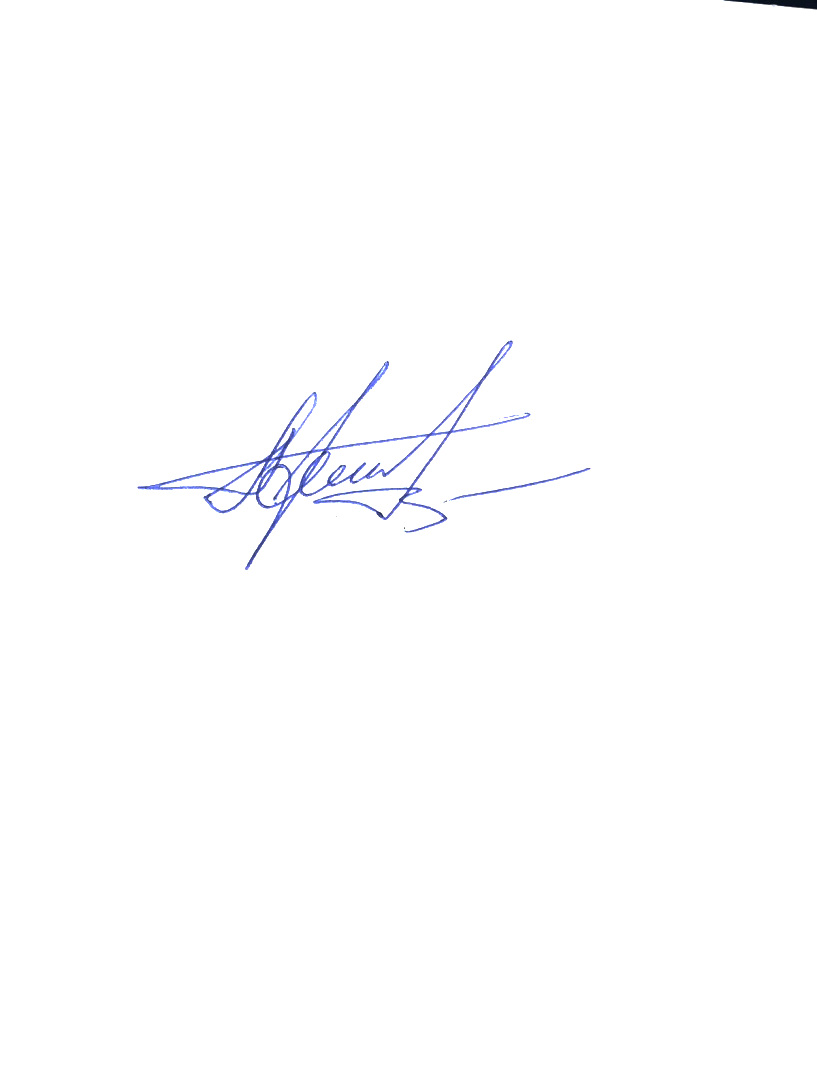 20 ноября 2023Исп. Шароватов А.А.8 (495) 983 65 48 доб. 43-46